Your recent request for information is replicated below, together with our response.In each of the calendar years (January 1 to December 31) going back to January 1 2018 to present day, how many people were bailed having been arrested on suspicion of:-All sexual offences- And of which rape-Murder-Aggravated Burglary-Robbery-Violence against the personFor each of the above, please can you break them down by ethnicity?For those same offences, how many people were arrested and Released Under Investigation (RIU)?For each of the above, please can you break them down by ethnicity?The practice of 'police bail' is not exercised in Scotland.  The concept was introduced under Section 46A of the Police and Criminal Evidence Act 1984, which does not apply outside of England and Wales. There is no equivalent policing power in Scotland.Similarly, the terminology used in your request, ‘Released Under Investigation’, relates to an outcome in England and Wales by the Policing and Crime Act 2017, which is not applicable in Scotland. As such, in terms of Section 17 of the Freedom of Information (Scotland) Act 2002, this represents a notice that the information you seek is not held by Police Scotland.Police Scotland publish statistical information with regards to crimes on a quarterly basis on our website:- How we are performing - Police ScotlandIf you require any further assistance please contact us quoting the reference above.You can request a review of this response within the next 40 working days by email or by letter (Information Management - FOI, Police Scotland, Clyde Gateway, 2 French Street, Dalmarnock, G40 4EH).  Requests must include the reason for your dissatisfaction.If you remain dissatisfied following our review response, you can appeal to the Office of the Scottish Information Commissioner (OSIC) within 6 months - online, by email or by letter (OSIC, Kinburn Castle, Doubledykes Road, St Andrews, KY16 9DS).Following an OSIC appeal, you can appeal to the Court of Session on a point of law only. This response will be added to our Disclosure Log in seven days' time.Every effort has been taken to ensure our response is as accessible as possible. If you require this response to be provided in an alternative format, please let us know.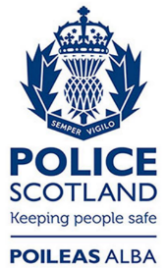 Freedom of Information ResponseOur reference:  FOI 23-0415Responded to:  24th February 2023